AREA III BENEVOLENT FUNDNAMESCHOOLADDRESSCITY                                                                   ZIPBENEFICIARYRELATIONSHIPDISTRICT       1         2        3          4          5       6         7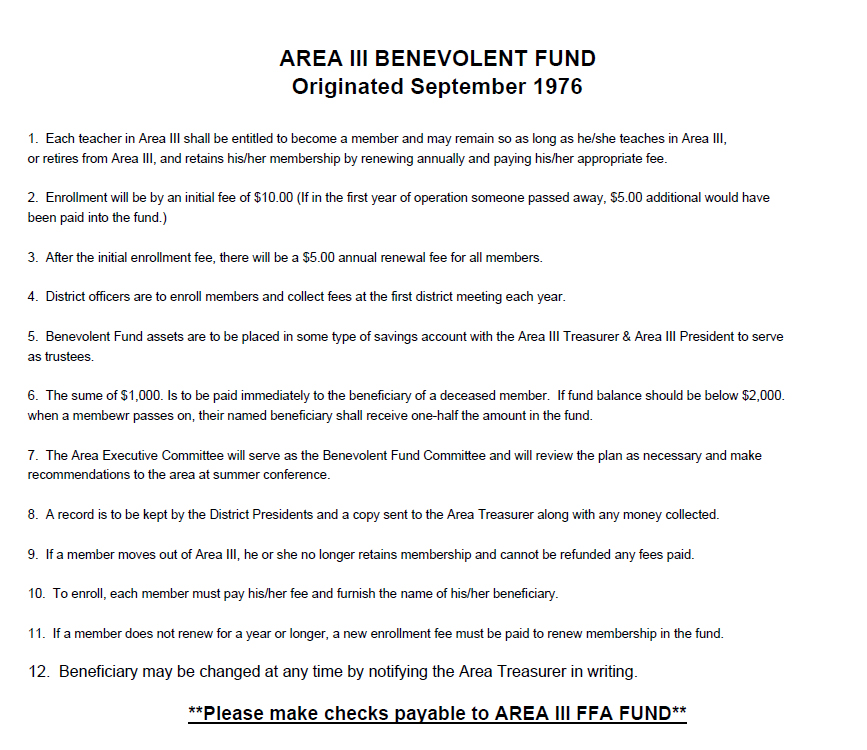 NEW MEMBER=   $10.00                      RENEWAL= $ 5.00